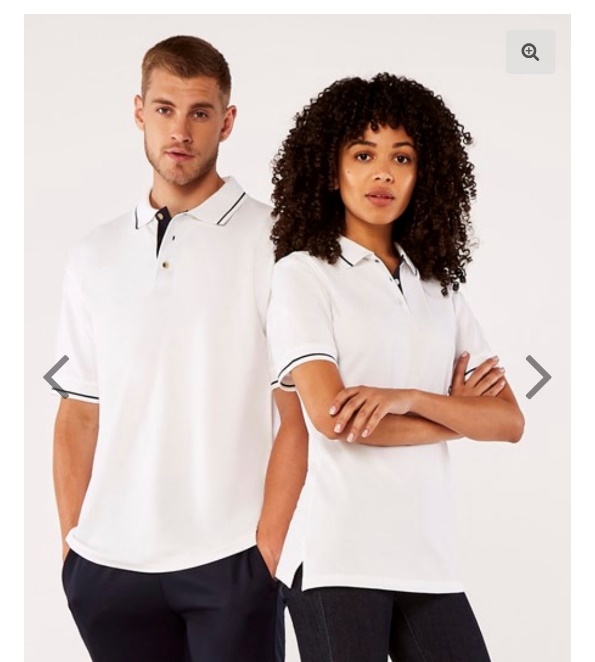 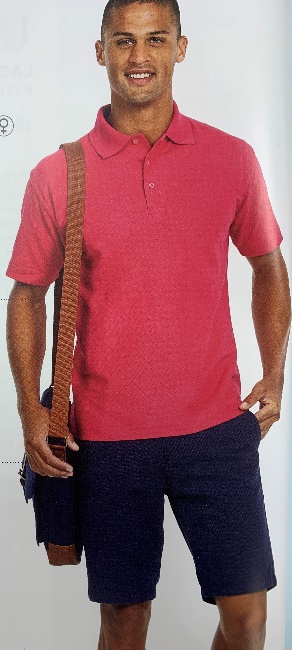 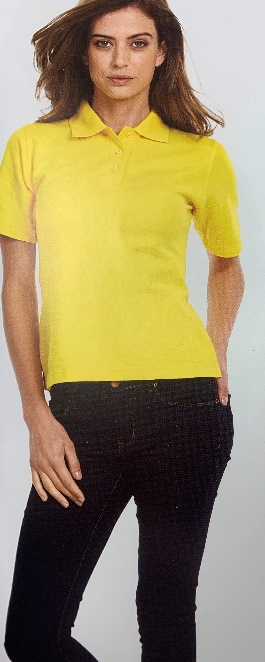 Polo with coloured reveal                                                    Men’s and ladies’ plain polo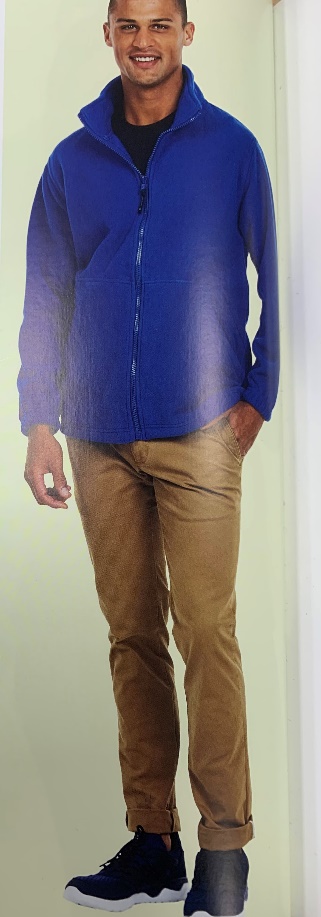 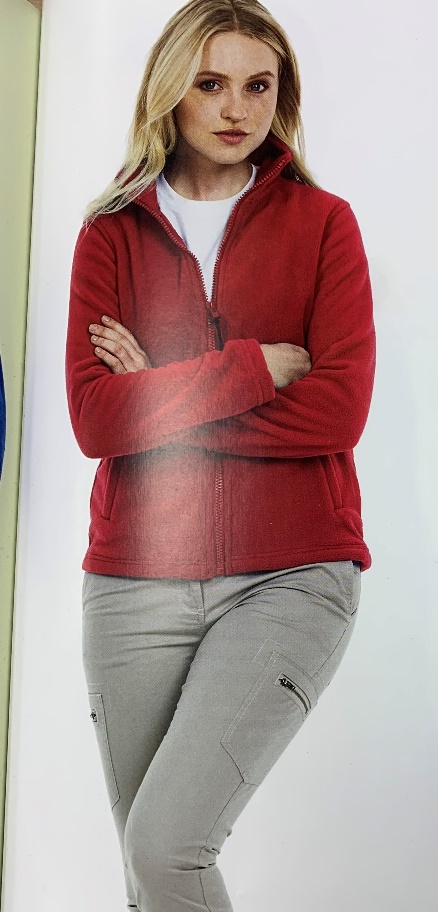 Men’s fleece	                                  Ladies fleeceGarment and colour choiceAvailable fitSizesPrice with Ballad LogoExtra cost of boat logo/nameTotal cost/garmentNumber of each sizePolo with revealLadies or Men’s (Unisex)8-20XS-XXL£16.00£3.00White/navyPale blue/whiteNavy/yellowPlain poloLadies or Mens (Unisex)8-22XS-6XL£12.00£3.00Yellow (Gold for 50th anniversary!)Royal BlueNavyWhiteZipped Fleece JacketLadies or Mens (Unisex)8-22XS-6XL£24.00£3.00NavyRoyal BlueRed